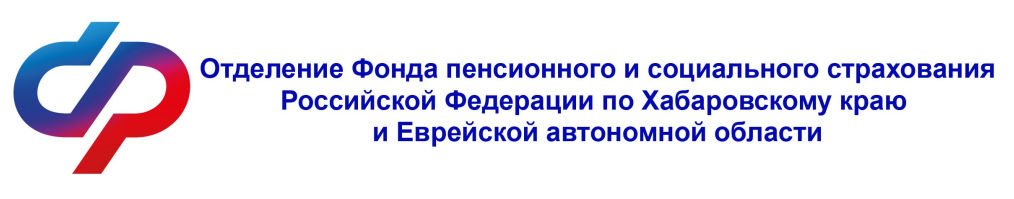 ПЛАНмероприятий в Центре общения старшего поколения в с. Ленинское на июнь 2024По всем интересующим вопросам обращаться по телефону 8 (42663) 2-12-42 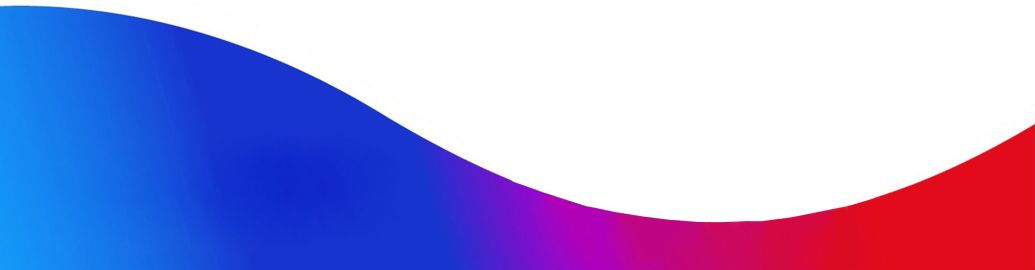 ДатаДень неделиВремяМероприятие05.06.24среда11-00Лекция «Осторожно, мошенники»05.06.24среда11-30Мастер класс «Изготовление свечей»06.06.24четверг11-00Мероприятие ко Дню России «Горжусь своим героем»13.06.24четверг11-00Плетение маскировочных сетей в штабе «Всё для победы»19.06.24среда11-00Паломническая поездка в женский монастырь Святителя Иннокентия Московского20.06.24четверг11-00Клуб «В кругу друзей». Играем в настольные игры (шашки, шахматы, лото, домино и др.)26.06.24среда11-00Встреча с представителями МФЦ по вопросам предоставления мер социальной поддержки отдельным категориям граждан27.06.24четверг11-00Клуб «В кругу друзей». Играем в настольные игры (шашки, шахматы, лото, домино и др.)